Formulario de adopción.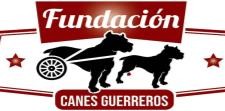 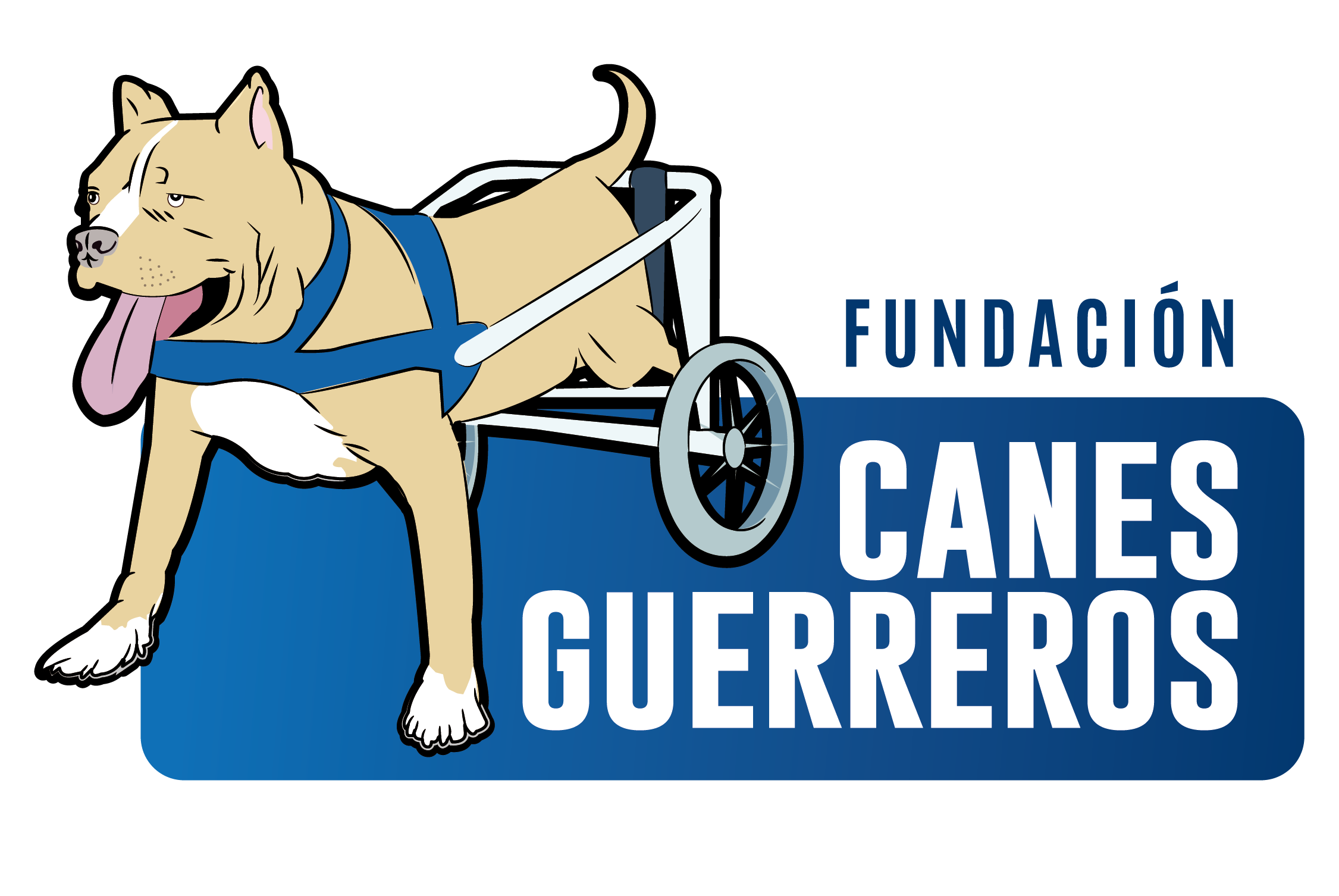 Enumere las personas que conviven con ustedFirma del adoptante	Firma y sello de la fundación Canes guerreros c.c.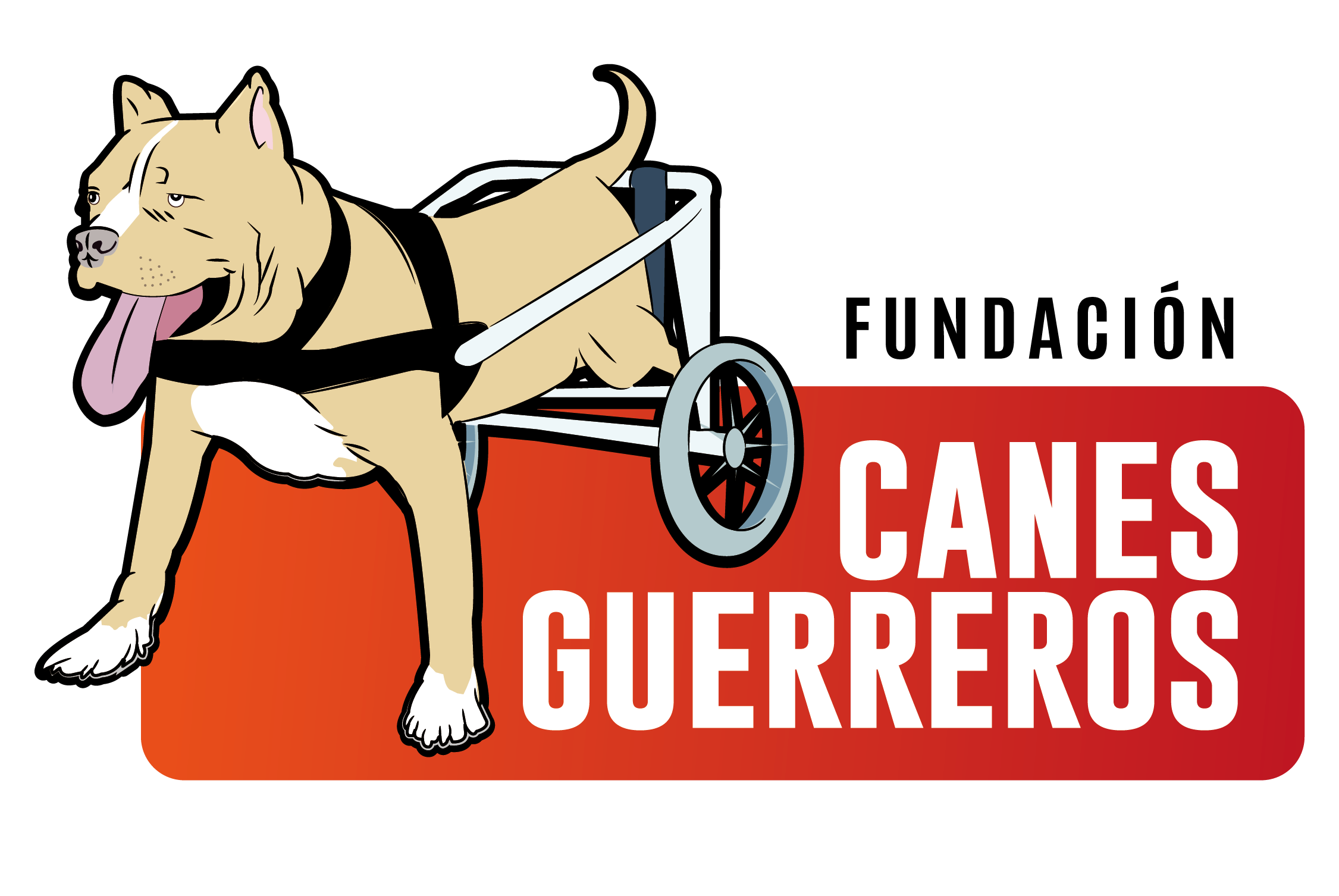 FUNDACIÓN CANES GUERREROS"Algunos ángeles no tienen alas, tienen cuatro patas, incluso menos "FUNDACIÓN CANES GUERREROS"Algunos ángeles no tienen alas, tienen cuatro patas, incluso menos "FUNDACIÓN CANES GUERREROS"Algunos ángeles no tienen alas, tienen cuatro patas, incluso menos "FUNDACIÓN CANES GUERREROS"Algunos ángeles no tienen alas, tienen cuatro patas, incluso menos "El objetivo de este cuestionario es encontrar la combinación mascota-adoptante óptima, de manera que ambos sean felices tras la adopción. Por favor, responda a continuación de cada pregunta con la mayor claridad posible, y extiéndase en sus respuestas tanto como desee o crea necesario. En el momento de adoptar se debe ser consciente de la responsabilidad que se adquiere con ellos ya que será n parte denuestras familias.El objetivo de este cuestionario es encontrar la combinación mascota-adoptante óptima, de manera que ambos sean felices tras la adopción. Por favor, responda a continuación de cada pregunta con la mayor claridad posible, y extiéndase en sus respuestas tanto como desee o crea necesario. En el momento de adoptar se debe ser consciente de la responsabilidad que se adquiere con ellos ya que será n parte denuestras familias.El objetivo de este cuestionario es encontrar la combinación mascota-adoptante óptima, de manera que ambos sean felices tras la adopción. Por favor, responda a continuación de cada pregunta con la mayor claridad posible, y extiéndase en sus respuestas tanto como desee o crea necesario. En el momento de adoptar se debe ser consciente de la responsabilidad que se adquiere con ellos ya que será n parte denuestras familias.El objetivo de este cuestionario es encontrar la combinación mascota-adoptante óptima, de manera que ambos sean felices tras la adopción. Por favor, responda a continuación de cada pregunta con la mayor claridad posible, y extiéndase en sus respuestas tanto como desee o crea necesario. En el momento de adoptar se debe ser consciente de la responsabilidad que se adquiere con ellos ya que será n parte denuestras familias.DATOS GENERALESDATOS GENERALESDATOS GENERALESDATOS GENERALESNombresApellidosFecha denacimientoDirecciónCiudad deresidenciaCorreoelectrónicoTeléfono y/ocelularEstado civilPerfil deFacebookPerfil deInstagram¿Está trabajando en la actualidad?¿Dónde?Horario de trabajo¿Vive solo?Si vive con más personas, llene el siguiente cuadroNombreParentescoOcupaciónNombre completo de la referencia 1FamiliarTeléfonoOcupaciónNombre completo de la referencia 2Amistad mayor de edadTeléfonoOcupaciónNombre completo de la referencia 3Amistad mayor de edadTeléfonoOcupaciónVIVIENDAVIVIENDAVIVIENDAVIVIENDATipo de vivienda (casa, apartamento, finca)Número de habitacionesVivienda propia o alquiladaEn caso de vivir de alquiler, ¿tiene conocimiento el dueño de la vivienda de que va usted a adoptar unamascota? ¿está de acuerdo con ello?:¿Tiene algún vecino que esté especialmente en contra de que habiten animales en las viviendas cercanas?¿Existe la posibilidad de una mudanza en los próximos10 años?En caso de tener jardín, ¿está convenientementeenmallado para evitar que el perro pueda salirse?Cualquier información que quiera añadir:¿Cuántos años cree que puede vivir un perro?¿Qué tiene en cuenta en el momento de elegir un perro? (tamaño final, raza,aspectos físicos, comportamiento, estado de salud)¿Qué necesidades cree que tienen los perros?¿Qué gastos conlleva la tenencia de un perro?¿Cuánto cree que vale una consulta en la veterinaria?¿Qué alimento le brindaría a la mascota? ¿por qué?¿Qué piensa de la esterilización de perros? ¿Esterilizaría al perro que va aadoptar?¿Ha tenido alguna mala experiencia con algún perro?¿Qué aspecto negativo de los perros le molesta más? ¿ que suelte pelo, quehaga daños, los ruidos que hacen, que hagan sus necesidades en lugares no indicados, los gastos que traen?¿Por qué decide adoptar un animal en lugar de comprarlo?¿Con qué finalidad lo quiere adoptar? (compañía, para cría, cuidar el hogar,regalárselo a alguien?¿Todas las personas que van a convivir con el perro están de acuerdo?¿Qué lugares de la vivienda estarían destinados al perro?¿Habrá lugares de la casa que estén prohibidos para el perro? ¿cuáles? ¿porqué?¿Dónde dormirá el perro?¿Qué haría usted si el perro se sube en el sofá?Si se tiene que desplazar de la casa a un lugar con el perro ¿qué transporte usaría?¿Quién o quiénes serán los responsables de los gastos del perro?¿Ha tenido alguna mascota antes? Si es así cuéntenos de ellos… especie, raza, tamaño, tiempo que estuvo con ellos, que paso con ellos, los compró, losadoptó, si murieron a qué edad y la razón¿Por qué eliges esta raza para adoptar? ¿qué sabes de esta raza?¿Tienes actualmente mascotas en casa? Cuéntanos sobre ellos… especie,raza, edad, estado de salud, temperamento, tiempo que llevan contigoSi es su caso ¿por qué se decide por un cachorro?¿Qué cuidados cree que necesita un cachorro?Si es su caso ¿por qué se decide por adoptar un perro adulto?¿Cuánto tiempo pasaría el perro solo?Si tiene que salir por varios días, o de vacaciones ¿con quién y dónde dejaríaal perro?¿Está de acuerdo con las visitas y seguimiento por fotos o videos de nuestraparte con el perro?Si se presentan problemas de adaptación o comportamiento con el perro ¿qué haría usted? (intentar solucionarlo, devolverlo, dárselo a otra persona)En caso de devolverlo es importante que sepa que deberá asumir los costosdel animal hasta que sea adoptado nuevamente¿A qué cree usted que se deben los problemas de comportamiento en losperros?DATOS PERSONALESDATOS PERSONALESDATOS PERSONALESNúmero de hijos y edad de cada uno¿Existe la posibilidad de la llegada de un bebé en lospróximos años al hogar?¿Sabe qué es la toxoplasmosis? ¿qué opinas de ella?¿Hay personas alérgicas a alguna mascota en su familia?¿Qué piensa de la convivencia de los bebés con mascotas?¿A qué dedica su tiempo libre?¿Qué suele hacer en las vacaciones?